昆八中2021——2022学年度下学期期中考高二政治参考答案一、单选题（共24题，每题2分，共48分）1、【答案】D【解析】 国有企业混改是公有制经济与非公有制经济的混合所有制改革。调整战略布局、推动国企重组均不涉及混改，①②说法错误。国有企业引进非公资本以及开展员工持股，都是混改的举措，有利于推动国企经营市场化发展，增强企业的凝聚力和活力，进而提升国企竞争力，③④说法正确。故本题选D。2.【答案】B【解析】①④：当前基础研究领域的科技创新体制改革亟需深化，政府科技资源投入机制尚需持续稳定，市场环境还待完善等。这说明我国基础研究要实现更多从“0”到“1”的突破，需要破除制约市场在科技资源配置中发挥作用的体制弊端，也要发挥集中力量办大事的优势，促进产学研用的融合，①④符合题意。②：市场调节缺陷不能被消除，只能弥补，②错误。③：材料与市场风险无关，③不合题意。故本题选B。3.【答案】B【解析】①④：从图表可知2021年该省居民人均可支配收入35705，比上年增长8.6%，说明该省居民收入快速增长，生活质量稳步提升；该省居民有工资性收入、经营净收入、财产净收入、转移净收入，而且转移性收入在总收入中占比较小，说明该省居民收入以初次分配所得为主，收入来源多样化，①④符合题意。②：从图中无法看出财产性收入减少，②不选。③：从图中无法看出按劳分配方式不断完善，③不选。故本题选B。4.【答案】A【解析】A：利率上升，国内市场融资困难，对外来资金需求增加，A正确。B：利率上升，居民投资意愿增强，消费意愿减弱，消费需求变小，B错误。C：利率上升，属于紧缩性货币政策，此举会居民投资意愿增强，消费意愿减弱，导致市场货币供给减少，C错误。D：利率上升，居民投资意愿增强，消费意愿减弱，消费需求变小，物价水平回落，D错误。故本题选A。5.【答案】B【解析】①③：“坚持党的代表大会制度，完善党内选举制度，落实党代表大会代表任期制和党的各级组织任期等制度。建立健全包括组织设置、组织生活、组织运行、组织管理、组织监督等在内的完整组织制度体系”有利于促进党的组织工作科学化制度化规范化，提高党的组织工作质量，通过发展党内民主，更好地带动和支持人民当家作主，①③符合题意。②：应该是坚持以政治建设为统领，②错误。④：“发挥党组织的战斗堡垒作用”属于组织建设而不是思想建设，不能提供思想保障，况且，材料也不涉及“思想保障”，④排除。故本题选B。6.【答案】D【解析】针对社区治理难题，由社区党委召集，居委会、物业、业委会、相关职能部门、共建合作单位等六方坐在一起，针对问题捋出思路、定出规矩，各就各位共补“短板”，这实现了党建引领基层自治，政治优势转化为治理效能，有利于整合社会资源，形成社区治理共建共治共享新局面，③④符合题意。材料未体现优化了社区组织结构，居委会不是基层政权，而是基层群众自治性组织，①错误。材料讲述的社区居委会的民主管理，②错误。故本题选D。7.【答案】B【解析】 持续推进宗教中国化、时代化、大众化观点错误，②不选；坚持和完善民族区域自治制度，保障民族自治地方自治权的充分行使，与题意无关，④不选；故选B。8.【答案】C【解析】《中华人民共和国法律援助法》的出台表明社会主义民主具有真实性，国家尊重和保障人权，公民在法律面前一律平等，②③符合题意。 公民民主政治权利是法定的，①错误；《中华人民共和国法律援助法》不是保障公正司法，排除④。故本题选C。9.【答案】C【解析】②③：材料强调了至治国理政中道德与法律的关系，正确的理解为要以道德滋养法治精神，同时也法治体现道德理念，二者是相辅相成，法治与德治是相得益彰的，②③应选。①：说法错误，法律是道德的底线，道德是法律的基础，①不选。④：说法错误，法律靠国家的强制力来实施，道德主要依靠社会舆论、传统习俗和内心信念等力量来实现其约束力，④不选。故本题选C。10.【答案】D【解析】思维与存在何者是本原的问题，即思维和存在谁决定谁的问题，材料不涉及，A排除。辩证法与形而上学是两种不同的方法论，材料不涉及辩证法与形而上学的统一问题，B排除。材料强调的是可知论与不可知论的对立问题，而不涉及唯物主义与唯心主义的对立问题，C排除。航天员乘组在空间站核心舱内采取手控遥操作方式，圆满完成了天舟二号货运飞船与空间站组合体交会对接试验，这说明思维与存在具有同一性，D符合题意。故本题选D。11.【答案】B【解析】  从题中看出，当AS1向右移至AS3时，会出现劳动力由过剩向短缺的转变，在此时，企业要解决劳动力短缺问题，应该提高工人的工资水平，从而吸引劳动力资源，B项符合题意；题中要求是从规律客观性角度看，A项是从物质决定意识的角度作出的解释，不符合题干的要求；运动是绝对的，静止是相对的，要在运动中把握劳动力的供求变化，C项错误；D项做法太笼统，没有结合题目中的曲线图给出具体的解决问题的办法，不如B项具体，故选B项。12．【答案】D【解析】从整体与部分的关系看，应该立足整体，而不是立足关键部分，①错误。题中强调诸多孤岛，是强调系统中各个要素之间缺乏密切联系，而不是强调各个要素功能的最大化，②不符合题意。题中要消除科技创新的孤岛现象，就要用综合思维方式来认识和处理问题，促进系统优化，③符合题意。孤岛现象就是部分之间存在障碍，无法实现整体功能最大化，应该破除体制机制障碍，达到整体功能大于部分功能之和的效果，④符合题意。故本题选D。13.【答案】A【解析】①：在作画中的涂色与留白，在城市规划中的建设与留空白地区，体现了辩证法思想中矛盾双方对立又统一的关系，①正确。②：当部分以合理有序的结构形成一个整体时，整体功能会大于部分功能之和，当部分以无序混乱的结构形成整体时，整体功能会小于部分功能之和，②错误。③：城市规划实施战略留白，为城市发展预留弹性空间，会让城市更美好，这是运用辩证思维的体现，③符合题意。④：个性包含共性，共性通过个性表现出来，④错误。故本题选A。14.【答案】D【解析】②：实践生成了社会生活的全部领域，从社会生活的实际出发，调整人口政策，体现了社会生活在本质上是实践的，②应选。④：我国根据不同阶段的具体实际情况，制定了不同的人口政策，说明真理都有自己适用的条件和范围，都是相对于特定的过程来说的，④应选。①：说法错误，社会存在决定社会意识，社会意识依赖于社会存在，社会存在并不依赖社会意识，①不选。③：说法错误，社会意识随着社会存在变化而变化，但是社会意识具有相对独立性，不是亦步亦趋，③不选。故本题选D。15.【答案】C【解析】  漫画型选择题利用生动形象的漫画对某些思想、行为进行辛辣而又不失幽默的讽刺或赞扬，从而给人以启迪和教育。本题是漫画类试题，要坚持“漫画要看全、褒贬弄明先、题旨是什么、联系课本选”的原则。青蛙与飞鸟对“弯与直”的判断启示我们认识受具体时空的限制，C适合题意；A、D说法正确但不符合漫画主旨，排除；判断属于意识的范畴，意识依赖于物质，B错误；故本题答案选C。16.【答案】C【解析】“国潮”的核心底蕴是国，表现形式是潮，是结合当下新人群、新需求、新技术、新场景后产生的新事物、新的展现方式，这是建立在与其他文明比较之后的自觉自信之上，能助力中华文化传承，增强对自身文化的认同感，故①③正确。传统文化与现代经济融合有助于实现其价值，但不是只有与现代经济融合才能体现其价值，该选项的说法太绝对，②排除。“应该回归传统文化”说法错误，传统文化有优秀和糟粕之分，④排除。故本题选C。17.【答案】D【解析】舞蹈诗剧《只此青绿》的创作来源于创作者的实践；中华民族精神是中华民族独特的精神标识，故①②不选。舞蹈诗剧《只此青绿》的创作，是对中华优秀传统文化创造性转化的有益尝试，是对传统艺术的当代表达，赋予了其新的生命力，故③④正确。故本题选D。18.【答案】D【解析】①：中华民族精神的核心是爱国主义。传统文化中以梅象征人的高洁品质，体现了中华民族气节，题干没有体现梅与爱国主义的相通之处，①排除。②：“包容性”是求同存异和兼收并蓄，题干没有体现，②排除。③：从陆游到毛泽东，把梅的精神赋予特定时代的相应内涵，成为中华民族气节之象征，③符合题意。④：古今人士通过诗词颂梅并喻人，“两者都是人生非常重要的品格，共同构成了中国传统文化中梅的意象”，这说明文学艺术中梅所幻化出的人生品格彰显了中华文化的民族性，④符合题意。故本题选D。19．【答案】B 【解析】A：国家表彰张桂梅旨在并不是为了推进诚信建设，大力倡导雷锋精神，而是为了发挥楷模示范作用，激励人们向上向善，A排除。B：张桂梅扎根边疆教育40余年，用教育阻断贫穷代际传递，帮助1804名贫困山区女孩走进大学完成学业，在各行各业为社会作贡献。国家表彰张桂梅旨在发挥楷模示范作用，激励人们向上向善，B正确。C：材料未涉及坚定中国特色社会主义的共同理想， C排除。D：材料未涉及抵御腐朽落后文化侵蚀，D排除。故本题选B。20.【答案】A【解析】上述广告植入行为降低收看体验，侵害消费者的自主选择权，破坏市场秩序，广告管理部门需要加强监管，故①②入选。材料并未涉及侵犯消费者的人格权和隐私权，故③不选。材料中经营者是故意的，不是无过错侵权，故④不选。故本题选A。21.【答案】B【解析】 该企业不仅仅应该对谷某某进行精神损害赔偿，还应停止其侵权行为，故①不选。某企业未经谷某某允许擅自使用其照片嵌入促销广告并恶意抢注“谷某某”商标，这表明企业在生产经营中要尊重他人的人身权利，该企业涉嫌侵犯了谷某某的肖像权和姓名权，故②③入选。谷某某能以名誉权受损为由向法院起诉该企业，而不是荣誉，故④不选。故本题选B。22.【答案】B【解析】①：北京冬奥组会对“冰墩墩”的形象依法享有著作权、注册商标专用权，外观设计专利权，某美甲店在没有得到北京冬奥组会授权的情况下为顾客设计制作“冰墩墩”形象的美甲图案，构成对“冰墩墩”的侵权行为，①符合题意。②③：某同学在美术课堂上对“冰墩墩”进行临摹、绘画，某记者在报道冬奥会时将拍摄到的“冰墩墩”用于新闻稿等，不是用于商业目的，不构成对“冰墩墩”的侵权行为，②③与题意不符。④：某画家利用“冰墩墩”的形象、设计元素进行漫面创作并公开发表，侵犯了北京冬奥组会对“冰墩墩”的形象依法享有著作权、注册商标专用权，外观设计专利权等，④符合题意。故本题选B。23.【答案】C【解析】C：房屋所有权的取得以办理不动产登记为准，张某虽然与李某签订了抵债协议书并对该抵债协议办理了公证手续，但因为未办理不动产权登记，此时房屋的所有权归李某所有，C符合题意。AB：张某虽然与李某签订了抵债协议书并对该抵债协议办理了公证手续，但因为未办理不动产权登记，此时房屋的所有权归李某所有，AB错误。D：张某与李某签订的是抵债协议，不是抵押协议，D错误。故本题选C。24.【答案】C【解析】①：仲裁和诉讼互不干扰，不可以同时进行，①错误。②：我国仲裁坚持协议仲裁制度，双方当事人必须达成有效的仲裁协议，②正确。③：仲裁裁决具有法律约束力，一方当事人不履行仲裁裁决，另一方当事人可以向法院申请强制执行，③正确。④：仲裁实行一裁终局制，仲裁裁决作出后，不可就同一纠纷再行起诉，④错误。故本题选C。二、主观题（共5题，52分）25.【答案】（1）生产力是社会发展的最终决定力量。生产力与生产关系、经济基础与上层建筑的矛盾运动，推动着人类社会向前发展。生产关系一定适合生产力发展状况，上层建筑一定要适合经济基础发展是人类社会发展的基本规律，这是任何国家都必须尊重的客观规律，是人类社会历史发展不可逆转的总趋势。（4分）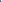 （2）国家的发展是地理环境、文化传统、外部影响等多种因素综合作用的结果，没有任何一个国家或地区的历史发展进程是一模一样的，各国、各民族的发展道路有着不同的表现。世界各地历史发展有着不同的轨迹，有着各自特点。（3分）（3）人类社会发展的一般进程是由各国、各地区、各民族历史的多样性反映出来的，各国、各地区、各民族的发展又必须符合人类社会发展的总趋势和基本规律。（3分）26. （12分）【答案】(1) 2021年我国工业企业实现营业收入和利润总额比上年大幅增长，利润总额增速高于营业收入增速，同比增速放缓；国有控股企业营业收入和利润总额增速高于其他企业，国有经济的主导作用和控制力增强。（4分）(2)①落实新型工业化、工业强国的国家战略，保持工业发展优势。②制造业创新能力大幅增强，促进产业结构优化升级，建设现代化经济体系、推动经济高质量发展。③增强我国综合国力，提高国际竞争力和影响力。④为经济、社会可持续发展奠定坚实基础。（8分）27. （10分）①“人”是怎么选的：我国是人民当家做主的社会主义国家，我国实行人民代表大会制度，人民通过民主选举选出自己的代表，组成人民代表大会，代表人民行使国家权力。（2分）②“事”是怎么议的：坚持科学和民主立法，健全立法机关和社会公众沟通机制，开展立法协商，拓宽公民有序参与立法的途径，健全法律法规规章草案公开征求意见和公众意见采纳情况反馈机制，广泛凝聚社会共识。制定适合中国的良法。（2分）③“策”是怎么定的：始终坚持人民至上，以人民为中心的发展理念。坚持科学决策，民主决策，重视基层经验。（2分）④“权”是怎么用的：权力是一把“双刃剑”,中国共产党不断完善党内和党外监督等一系列制度，依法设定权力、规范权力、制约权力、监督权力，把公权力关进制度的笼子。（2分）⑤ 我国全过程人民民主，用制度体系确保人民当家做主。实现了形式民主与实质民主相统一、选举民主和协商民主相促进。是最广泛、最真实、最管用的社会主义民主。（2分）28.【答案】这一观点是不准确的（1分）（1）合理性：此观点看到了我国航天事业的发展历程分成三个步骤，这是一个不断抓住时机，促成质变的过程。（2分）（2）不合理性：①我国航天事业的发展历程不仅仅是一个不断促成质变的过程，更是一个重视量的积累、分步骤实现预期目标的过程。（2分）②我国航天事业的发展过程不仅仅是一个质变的过程，更是一个前进、上升的变化发展过程。（2分）③发展的实质是新事物代替旧事物的过程，我们应该坚持发展的观点，推动航天事业不断突破自我、实现创新。（3分）29.【答案】①中国提出的生物多样性保护的方案切中了时代脉搏，契合了时代需求。中国推进全球生态文明建设顺应了当今世界和平与发展的潮流，符合了世界各国人民的根本利益要求。（4分）②中国把握历史大势，着眼人类未来，引领世界合作，支持多边主义，共享受全球化成果。国际社会期待听到中国声音，看到中国方案。（3分）③中国始终以负责任大国姿态参与国际事务，展现务实作为，积极承担相应的环保责任，在全球生态环境治理中提供了中国方案和中国智慧，做出中国贡献。（3分）（主观题答案，言之有理，可酌情得分）